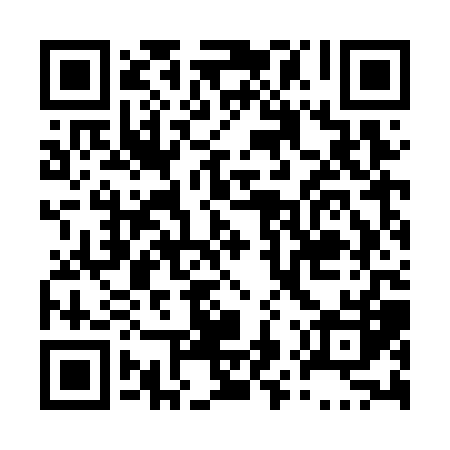 Prayer times for Valleys Corners, Ontario, CanadaWed 1 May 2024 - Fri 31 May 2024High Latitude Method: Angle Based RulePrayer Calculation Method: Islamic Society of North AmericaAsar Calculation Method: HanafiPrayer times provided by https://www.salahtimes.comDateDayFajrSunriseDhuhrAsrMaghribIsha1Wed4:125:4812:575:588:079:422Thu4:105:4612:575:588:089:443Fri4:095:4512:575:598:099:464Sat4:075:4312:576:008:109:485Sun4:055:4212:566:018:129:496Mon4:035:4012:566:018:139:517Tue4:015:3912:566:028:149:538Wed3:595:3812:566:038:159:559Thu3:575:3612:566:038:179:5610Fri3:555:3512:566:048:189:5811Sat3:535:3412:566:058:1910:0012Sun3:515:3312:566:068:2010:0213Mon3:505:3212:566:068:2110:0414Tue3:485:3012:566:078:2310:0515Wed3:465:2912:566:088:2410:0716Thu3:445:2812:566:088:2510:0917Fri3:435:2712:566:098:2610:1118Sat3:415:2612:566:108:2710:1219Sun3:405:2512:566:108:2810:1420Mon3:385:2412:566:118:2910:1621Tue3:365:2312:566:128:3010:1722Wed3:355:2212:576:128:3110:1923Thu3:335:2112:576:138:3210:2124Fri3:325:2012:576:138:3310:2225Sat3:315:2012:576:148:3410:2426Sun3:295:1912:576:158:3510:2527Mon3:285:1812:576:158:3610:2728Tue3:275:1712:576:168:3710:2829Wed3:255:1712:576:168:3810:3030Thu3:245:1612:576:178:3910:3131Fri3:235:1612:586:178:4010:33